Top of FormBottom of Form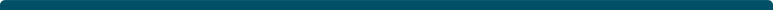 Company NameLast Price% Chg52 wk
High52 wk
LowMarket Cap
(Rs. cr)Sun Pharma635.553.12643.00448.2065,816.41Dr Reddys Labs1,649.252.361,818.001,387.0028,005.57Cipla316.402.84359.00273.6025,404.43Lupin539.001.10574.05409.5024,082.91Ranbaxy Labs490.350.55570.00366.5020,698.29GlaxoSmithKline2,015.700.722,401.001,830.0017,073.59Cadila Health769.200.56983.50629.0015,749.26Divis Labs1,026.854.351,033.00690.0013,629.82Wockhardt932.60-0.49940.00251.2510,205.99Glenmark362.550.24386.50265.009,811.16Piramal Health527.500.43562.50340.009,102.70Torrent Pharma599.850.84699.00504.605,075.41Aventis Pharma2,156.900.492,429.951,972.054,967.47Biocon237.601.47382.00208.104,752.00AstraZeneca1,837.150.722,649.001,162.004,592.88Ipca Labs359.202.32375.00230.204,519.73Strides Arcolab741.55-0.05776.90276.254,352.64Pfizer1,193.902.031,636.201,071.553,562.77Aurobindo Pharm109.952.76188.8580.353,200.88Abbott India1,476.201.401,807.001,375.053,136.82Jubilant Life177.601.49227.00160.052,828.83Novartis India733.401.07944.00616.502,344.00Wyeth951.403.221,074.80794.052,161.59Sun Pharma Adv73.700.89101.7564.851,526.45FDC77.95-0.3896.9075.001,425.86Fresenius Kabi88.152.08176.0081.651,394.78Plethico Pharma360.70-0.72396.85330.001,228.78Unichem Labs127.20-0.31171.00101.151,149.02Claris Life179.00-0.25197.9098.101,142.34Natco Pharma340.050.96437.00197.251,059.19Alembic Pharma55.602.1159.9534.001,048.15Merck572.100.87728.80555.00949.65Orchid Chemical118.102.07275.00109.05832.04Ajanta Pharma701.852.18803.80281.00821.76Aanjaneya Life495.052.56672.00310.65687.48Elder Pharma317.650.81435.00291.20652.36Shasun Pharma116.450.47136.8038.10641.92Shilpa249.70-0.44296.00135.30612.37Vivimed Labs390.000.98444.00212.50543.42JB Chemicals63.600.16153.9058.00538.74Hikal326.601.35348.00226.00536.93Dishman Pharma65.050.46101.9032.50524.93Indoco Remedies55.401.6566.0047.99510.51Sharon Bio Medi440.150.20459.00178.85464.66Panacea Biotec73.500.14183.8563.50450.19Nectar Life19.752.0726.7515.05442.92Sequent Scienti107.504.98107.5050.30395.60Ahlcon Parent423.000.09442.6559.00304.57Fulford777.60-2.23953.60389.00303.26TTK Healthcare348.350.88680.70330.35270.53Granules India121.90-2.32128.7055.00244.67Amrutanjan Heal783.500.70996.80610.10229.02Venus Remedies213.554.02275.95141.05208.04Alembic15.500.3225.4013.55206.95Ind-Swift Labs48.851.45133.0045.60191.84Suven Life Scie15.130.9321.2511.50176.62Sterling Bio6.592.8192.205.45176.53Parenteral Drug67.151.44132.3051.05173.70Morepen Lab3.57-1.385.292.65160.59DIL678.60-0.12776.90358.10155.62SMS Pharma146.05-2.21207.00128.05146.27Aarti Drugs120.00-0.37153.5072.20145.30Syncom Formula57.05-2.0679.8523.35127.25Parabolic Drugs20.05-0.7444.0019.30124.09Arvind Remedies21.930.2726.3518.00105.77RPG Life63.503.3492.7555.00105.00Anuh Pharma120.501.86157.00110.00100.64Zenotech Labs27.352.2455.3525.1094.16Ind-Swift19.900.7634.9017.8091.89Torrent Cables98.600.00115.9065.0584.78Bafna Pharma44.701.5953.4530.7082.16Kilitch Drugs51.104.0788.4038.1067.61Hester Bio116.85-0.97144.4092.5566.27Smruthi Organic168.702.87264.80111.5564.37Kopran15.992.4330.8013.0062.44Neuland Lab80.101.39113.2458.7862.06Themis Medicare75.454.72164.9067.1560.74Albert David105.95-0.05133.6080.2060.47Bharat Immuno12.605.0015.006.4554.41Gufic Bio7.000.008.504.2554.15Fervent Pharma21.55-2.9343.6520.3553.88Protochem1.361.491.360.4653.77Marksans Pharma1.400.003.441.2751.49Twilight Litaka19.05-0.7857.9018.2547.21Surya Pharma2.24-0.4422.502.0045.42Jupiter Bio7.112.1621.855.7544.39Wintac71.552.0078.9521.2043.10Lincoln Pharma26.30-2.5936.0019.2542.90Syncom Health10.35-1.5224.009.0041.40Astec Life24.10-1.8345.3021.0540.80Ortin Labs23.75-1.2531.7019.0040.23Kerala Ayur37.950.6675.9533.2540.06Piramal Life15.150.40101.703.4039.33Caplin Point La25.803.2034.4020.5538.98Celestial Labs24.80-1.5939.0512.0636.22Jagson Pharma13.071.0016.759.6034.24Jenburkt Pharma71.854.13108.9060.6033.41Elder Healthcar79.501.53157.6066.0031.80Wanbury18.154.9134.6516.0531.54Transchem24.904.8424.9010.9030.48Aarey Drugs25.15-1.1826.709.4230.18Lyka Labs13.8510.8919.658.8529.89Ambalal Sarabha3.725.388.643.5028.51Zyden Gentec2.50-0.793.061.0027.78Anus Labs1.102.803.281.0526.89Brooks Labs15.354.42131.1012.5024.85Coral Labs62.050.0083.9557.0522.17Vikram Thermo39.554.0845.5521.0022.08Ankur Drugs11.01-1.7043.7510.7521.30Bal Pharma18.80-1.0531.4015.5019.88Krebs Biochem20.600.0034.0020.4019.60Alpa Laboratori8.242.8711.655.5017.34Natural Capsule37.502.0446.0035.0016.89Sanjivani Paren26.751.5242.3021.8015.78Hiran Orgochem1.520.003.881.4215.00Gennex Labs1.180.851.450.8914.93Country Condos1.91-4.983.571.3414.82Trimurthi Drugs18.50-1.3332.7013.3512.49Medicamen Bio13.750.3638.1010.0011.33Raymed Labs25.55-0.3946.907.0010.92Vista Pharma6.904.8611.205.9410.35Sandu Pharma14.25-7.8317.9512.0010.09Guj Terce Labs12.97-4.7019.998.619.62Mangalam Drugs7.15-1.5216.146.559.42BDH Industries15.950.9521.4013.009.18Beryl Drugs17.75-1.3938.6012.759.11Nutraplus Prod16.855.6431.0514.058.75Panchsheel Org17.304.8519.6515.308.68Makers Labs17.505.7436.8515.558.60Samrat Pharma27.652.4152.3018.208.54KDL Biotech3.300.617.103.157.93Saamya Biotech 2.922.825.952.507.27Biofil Chem3.777.4110.273.516.14Lactose India7.82-4.9810.295.915.70Roopa Industrie6.982.2012.305.655.49NGL Fine Chem8.854.1217.488.005.47Godavari Drugs6.60-4.629.592.614.97Ishita Drugs14.054.8552.3512.304.20Advik Labors4.390.005.152.594.11Colinz Labs8.114.928.113.053.71ABL Biotech4.294.639.133.923.52Auro Labs5.18-3.548.804.203.23Zenith Health0.600.000.980.453.22Venkat Pharma4.424.004.451.822.20Brawn Pharma7.30-4.9510.005.902.19Relish Pharma1.85-4.644.301.832.19Rubra Medicamen2.27-4.624.001.401.24